Master of Arts for Theatre Educators: Summer Degree Plan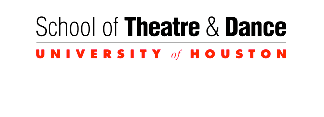 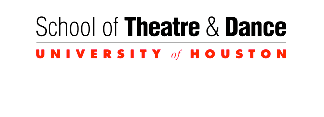 Application Process for Summer M.A. 2023 - The following checklist should accompany the portfolio submission. Incomplete portfolios will not be reviewed):SEND THE FOLLOWING ITEMS TO JESSICA FERRARONE ATTHE SCHOOL OF THEATRE & DANCE IN AN 8 1/2 X 11 INCH BINDERORYou MAY UPLOAD ALL MATERIALS IN ACCEPTD1.   A Statement of Purpose describing the applicant’s educational and theatrical background as well as his or her reasons for wanting to pursue the MA Theatre Educator Summer Degree Plan (not to exceed two pages in length, double spaced)2.   Three letters of recommendation: one from the applicant’s current administrator and two additional professional colleagues familiar with the applicant’s work.3.   A mini-portfolio containing pictures from a production (six photo minimum, 10 maximum) and a double spaced two-page reflection on the applicant’s involvement, approach and process involved in mounting the production. Include difficulties and how they were overcome and what was learned by the students and the applicant during the production process.The portfolio is not to exceed 8 ½ X 11” pages, which should be neatly organized in a presentation binder.4.    One official (sealed) transcript from every university the applicant attended included in the mini-portfolio submission to the department AND an additional set of official transcripts must be sent to the Graduate College through your online application. Be sure to include the final transcript from the institution granting the undergraduate degree, with the earned bachelor’s degree posted.5.   Resumé (Not exceeding two pages) including mailing address and e-mail6.   Copy of Theatre Teaching Certificate from State of Residence or, if teaching in a private school, letter from school administrator detailing your duties with a copy of your teaching schedule.6.   Proof of Application to UH Central Campus Application to UH CENTRAL campus should be completed on line at CollegeNETThe fee is $50 and must be paid electronically.  The Graduate College will not accept checks.APPLICATIONS WILL BE ACCEPTED BEGINNING OCTOBER 1.Due date for complete applications is March 15 (priority deadline) or until all slots are filled.Please MAIL application materials together in one packet to: JESSICA FERRARONE, SMA for Theatre EducatorsUH School of Theatre and Dance3351 Cullen Blvd, Room 133Houston, TX 77204-4016Official Program Start Date is Monday June 19, 2023. Approximate Costs: Tuition per summer term for In State (Texas) students: approx. $9000, including all travel expenses. This year we will be going to London to study with RADA.Housing in UH on-campus apartment: $850. If you have questions about the M.A. Theatre Educator Summer Degree program, please email Jessica Ferrarone at jferraro@central.uh.eduMaster of Arts for Theatre Educators: Summer DegreeSummer MA Application Checklist (Note: You must apply to the UH Graduate College: Central Campus on-line through ApplyWeb. Once completed, print proof of application and mail your portfolio packet for full consideration. )Include these items in this order in portfolio packet that is sent directly to the School of Theatre: 	    Statement of Purpose (not to exceed two pages, double spaced) 	   Official, sealed transcripts from all undergraduate and graduate institution (s) attended with Bachelor’s Degree posted.  (Additionally transcripts from each University attended must be sent directly to The University of Houston Graduate College electronically via ApplyWeb. The other sealed transcript(s) must be included in application portfolio packet sent to the department). 	   Copy of teaching certificate (theatre) or letter from current administrator outlining qualifications & teaching duties. 	   Three letters of recommendation (One must be from current administrator) 	   Resumé (not to exceed two pages) which includes e-mail address and mailing address at top	   Mini-portfolio with a two page explanation 	   Proof of Application to UH 	Note: Application to Graduate College at UH includes 				________ $50 application fee-no checks accepted; fee must be paid electronically				________ One Transcript from each University attended must be uploaded online application(Note: this is in addition to the official transcripts submitted in the portfolio submission made to the department).The priority due date for Summer MA Theatre Packet is March 15, however packets are accepted until May 15 or program is filled (whichever comes first). Submission as soon as possible is recommended.	$500 Acceptance Fee applied toward travel is due upon acceptance to the program.	Priority will be given to individuals submitting excellent portfolio packets prior to the deadline	We are able to accept up to 12 qualified applicants per summer.	Students accepted to the University of Houston CENTRAL Campus prior to submitting packet will begiven priority (please include proof of application in packet).	Portfolios will not be returned to applicants and are kept on file for three years.	Please make sure packet and portfolio page size does not exceed 81/2 x 11 and adhere to guidelines detailed on 1st page.Please send all application materials together in  one packet to: Jessica Ferrarone, SMA for Theatre EducatorsUniversity of Houston- School of Theatre & Dance3351 Cullen Blvd; Room 133Houston, TX 77204-4016ORUpload all materials into ACCEPTD.If you have questions about the M.A. Theatre Educator Summer Degree program, please email Jessica Ferrarone at jferraro@central.uh.edu